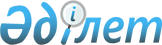 2014-2016 жылдарға арналған аудандық бюджет туралы
					
			Күшін жойған
			
			
		
					Ақмола облысы Жарқайың аудандық мәслихатының 2013 жылғы 23 желтоқсандағы № 5С-30/2 шешімі. Ақмола облысының Әділет департаментінде 2014 жылғы 9 қаңтарда № 3943 болып тіркелді. Қолданылу мерзімінің аяқталуына байланысты күші жойылды - (Ақмола облысы Жарқайың аудандық мәслихатының 2015 жылғы 8 қаңтардағы № 03-2/3 хатымен)      Ескерту. Қолданылу мерзімінің аяқталуына байланысты күші жойылды - (Ақмола облысы Жарқайың аудандық мәслихатының 08.01.2015 № 03-2/3 хатымен).      РҚАО ескертпесі.

      Құжаттың мәтінінде түпнұсқаның пунктуациясы мен орфографиясы сақталған.

      Қазақстан Республикасының 2008 жылғы 4 желтоқсандағы Бюджет кодексінің 75 бабының 2 тармағына, «Қазақстан Республикасындағы жергілікті мемлекеттік басқару және өзін-өзі басқару туралы» Қазақстан Республикасының 2001 жылғы 23 қаңтардағы Заңының 6 бабының 1 тармағының 1) тармақшасына сәйкес Жарқайың аудандық мәслихаты ШЕШІМ ЕТТІ:



      1. 2014-2016 жылдарға арналған аудандық бюджет тиісінше 1, 2 және 3-қосымшаларға сәйкес, оның ішінде 2014 жылға келесі көлемдерде бекітілсін:



      1) кірістер - 2 040 723,6 мың теңге, оның ішінде:

      салықтық түсімдер бойынша - 275 742,0 мың теңге;

      салықтық емес түсімдер бойынша - 5 513,1 мың теңге;

      негізгі капиталды сатудан түсетін түсімдер бойынша - 28 560,0 мың теңге;

      трансферттер түсімдері бойынша - 1 730 908,5 мың теңге;



      2) шығындар - 2 051 690,0 мың теңге;



      3) таза бюджеттік кредит беру - 6 471,0 мың теңге, оның ішінде:

      бюджеттік кредиттер - 6 969,0 мың теңге;

      бюджеттік кредиттерді өтеу - 498,0 мың теңге;



      4) қаржы активтерімен жасалатын операциялар бойынша сальдо - 14 000,0 мың теңге, оның ішінде:

      қаржылық активтерді сатып алу - 14 000,0 мың теңге;



      5) бюджет тапшылығы (профицит) - -31 437,4 мың теңге;



      6) бюджет тапшылығын қаржыландыру (профицитті пайдалану) - 31 437,4 мың теңге.

      Ескерту. 1-тармақ жаңа редакцияда - Ақмола облысы Жарқайың аудандық мәслихатының 21.11.2014 № 5С-38/2 (01.01.2014 бастап қолданысқа енгізіледі) шешімімен.



      2. Келесі көздердің есебінен аудандық бюджеттің кірістері бекітілсін:



      1) салықтық түсімдер, оның ішінде:



      жеке табыс салығы;



      әлеуметтік салық;



      мүлікке салынатын салықтар;



      жер салығы;



      көлік құралдарына салынатын салық;



      бірыңғай жер салығы;



      акциздер;



      табиғи және басқа ресурстарды пайдаланғаны үшін түсетін түсімдер;



      кәсіпкерлік және кәсіби қызметті жүргізгені үшін алынатын алымдар;



      мемлекеттік баж;



      2) салықтық емес түсімдер, оның ішінде:



      коммуналдық меншігіндегі мүлікті жалға беруден түсетін кірістер;



      мемлекеттік бюджеттен берілген кредиттер бойынша сыйақылар;



      мұнай секторы ұйымдарынан түсетін түсімдерді қоспағанда, мемлекеттік бюджеттен қаржыландырылатын, сондай-ақ Қазақстан Республикасы Ұлттық Банкінің бюджетінен (шығыстар сметасынан) ұсталатын және қаржыландырылатын мемлекеттік мекемелер салатын айыппұлдар, өсімпұлдар, санкциялар, өндіріп алулар;



      3) негізгі капиталды сатудан түсетін түсімдер, оның ішінде:



      жерді сату;



      4) трансферттердің түсімдері, оның ішінде:



      облыстық бюджеттен түсетін трансферттер.



      3. 2014 жылға арналған аудандық бюджетте облыстық бюджеттен трансферттер қарастырылғаны ескерілсін, оның ішінде субвенциялар 1 381 292 мың теңге.



      4. 2014 жылға арналған аудандық бюджеттің шығыстар құрамындағы республикалық бюджеттен қарастырылған нысаналы трансферттер мен бюджеттік кредиттер 4 қосымшаға сәйкес ескерілсін.



      Көрсетілген мақсатты трансферттердің сомасын бөлу Жарқайың ауданы әкімдігінің қаулысымен белгіленеді.



      5. 2014 жылға арналған аудандық бюджеттің шығыстар құрамындағы облыстық бюджеттен қарастырылған нысаналы трансферттер 5 қосымшаға сәйкес ескерілсін.



      6. 2014 жылға арналған аудандық бюджеттегі республикалық бюджеттің бюджеттік кредиттерін өтеуге қарастырылған 498 мың теңге сомасы ескерілсін.



      7. 2014 жылға арналған аудандық жергілікті атқарушы органның резерві 1 200 мың теңге сомасында бекітілсін.

      Ескерту. 7-тармақ жаңа редакцияда - Ақмола облысы Жарқайың аудандық мәслихатының 27.10.2014 № 5С-37/2 (01.01.2014 бастап қолданысқа енгізіледі) шешімімен.



      7-1. 2014 жылға арналған аудандық бюджеттегі 2014 жылдың 1 қаңтарында 24 006,0 мың теңге сомасында пайда болған бюджеттік қаражаттың бос қалдықтары белгіленген заңнама тәртібімен пайдаланғаны ескерілсін.

      Ескерту. Шешім 7-1-тармақпен толықтырылды - Ақмола облысы Жарқайың аудандық мәслихатының 04.05.2014 № 5С-34/2 (01.01.2014 бастап қолданысқа енгізіледі) шешімімен.



      7-2. Аудандық бюджеттің шығыстарында 2013 жылы пайдаланылмаған (толық пайдаланылмаған) 960,4 мың теңге сомасындағы облыстық бюджетке нысаналы трансферттер қайтарылу қарастырылғаны ескерілсін.

      Ескерту. Шешім 7-2-тармақпен толықтырылды - Ақмола облысы Жарқайың аудандық мәслихатының 08.07.2014 № 5С-35/2 (01.01.2014 бастап қолданысқа енгізіледі) шешімімен.



      7-3. Аудандық бюджеттің шығысындағы нысаналы трансферттердің мақсатсыз бағытталуы бойынша пайдаланылған 16,0 мың теңге сомасы облыстық бюджетке қайтару қарастырылғаны ескерілсін.

      Ескерту. Шешім 7-3-тармақпен толықтырылды - Ақмола облысы Жарқайың аудандық мәслихатының 21.11.2014 № 5С-38/2 (01.01.2014 бастап қолданысқа енгізіледі) шешімімен.



      8. Аудандық мәслихатпен келісілген тізбеге сәйкес ауылдық жерлерде жұмыс істейтін білім беру, әлеуметтік қамтамасыз ету, мәдениет саласы қызметкерлерінің қызметтік жалақыларына осы қызмет түрлерімен қалалық жерлерде айналысатын мамандардың қызметтік жалақылары мен тарифтік ставкаларымен салыстырғанда жиырма бес пайызға жоғарылату белгіленсін.



      9. 2014 жылға арналған аудандық бюджеттің атқарылу процесінде секвестрленуге жатпайтын аудандық бюджеттік бағдарламалардың тізбесі 6 қосымшаға сәйкес бекітілсін.



      10. 2014 жылға арналған аудандық маңызы бар қала, кент, ауыл, ауылдық округтерінің бюджеттік бағдарламалары 7 қосымшаға сәйкес бекітілсін.



      11. Осы шешім Ақмола облысының Әділет департаментінде мемлекеттік тіркелген күнінен бастап күшіне енеді және 2014 жылдың 1 қаңтарынан бастап қолданысқа енгізіледі.      Аудандық мәслихат

      сессиясының төрағасы                       В.Камышанский      Аудандық мәслихаттың

      хатшысы                                    Ұ.Ахметова      «КЕЛІСІЛДІ»      Жарқайың ауданының әкімі                   А.Үйсімбаев

Жарқайың аудандық мәслихатының

2013 жылғы 23 желтоқсандағы 

№ 5С-30/2 шешіміне      

1 қосымша           

2014 жылға арналған аудандық бюджет      Ескерту. 1-қосымша жаңа редакцияда - Ақмола облысы Жарқайың аудандық мәслихатының 21.11.2014 № 5С-38/2 (01.01.2014 бастап қолданысқа енгізіледі) шешімімен.

Жарқайың аудандық мәслихатының

2013 жылғы 23 желтоқсандағы 

№ 5С-30/2 шешіміне      

2 қосымша           

2015 жылға арналған аудандық бюджет

Жарқайың аудандық мәслихатының

2013 жылғы 23 желтоқсандағы 

№ 5С-30/2 шешіміне      

3 қосымша           

2016 жылға арналған аудандық бюджет

Жарқайың аудандық мәслихатының

2013 жылғы 23 желтоқсандағы 

№ 5С-30/2 шешіміне      

4 қосымша           

2014 жылға арналған республикалық бюджеттен нысаналы трансферттер мен бюджеттік кредиттер      Ескерту. 4-қосымша жаңа редакцияда - Ақмола облысы Жарқайың аудандық мәслихатының 21.11.2014 № 5С-38/2 (01.01.2014 бастап қолданысқа енгізіледі) шешімімен.

Жарқайың аудандық мәслихатының

2013 жылғы 23 желтоқсандағы 

№ 5С-30/2 шешіміне      

5 қосымша           

2014 жылға арналған облыстық бюджеттен нысаналы трансферттер      Ескерту. 5-қосымша жаңа редакцияда - Ақмола облысы Жарқайың аудандық мәслихатының 21.11.2014 № 5С-38/2 (01.01.2014 бастап қолданысқа енгізіледі) шешімімен.

Жарқайың аудандық мәслихатының

2013 жылғы 23 желтоқсандағы 

№ 5С-30/2 шешіміне      

6 қосымша           

2014 жылға арналған аудандық бюджеттің атқарылу процесінде

секвестрленуге жатпайтын аудандық бюджеттік

бағдарламалардың тізбесі

Жарқайың аудандық мәслихатының

2013 жылғы 23 желтоқсандағы 

№ 5С-30/2 шешіміне      

7 қосымша            

2014 жылға арналған аудандық маңызы бар қала, кент, ауыл, ауылдық округтерінің бюджеттік бағдарламалары      Ескерту. 7-қосымша жаңа редакцияда - Ақмола облысы Жарқайың аудандық мәслихатының 21.11.2014 № 5С-38/2 (01.01.2014 бастап қолданысқа енгізіледі) шешімімен.
					© 2012. Қазақстан Республикасы Әділет министрлігінің «Қазақстан Республикасының Заңнама және құқықтық ақпарат институты» ШЖҚ РМК
				СанатыСанатыСанатыСанатыСома,

мың теңгеСыныбыСыныбыСыныбыСома,

мың теңгеІшкі сыныбыІшкі сыныбыСома,

мың теңгеАтауыСома,

мың теңге12345I. Кірістер2 040 723,61Салықтық түсімдер275 742,001Табыс салығы19 868,02Жеке табыс салығы19 868,003Әлеуметтiк салық138 791,01Әлеуметтік салық138 791,004Меншiкке салынатын салықтар98 295,01Мүлiкке салынатын салықтар53 104,03Жер салығы7 472,04Көлiк құралдарына салынатын салық27 719,05Бірыңғай жер салығы10 000,005Тауарларға, жұмыстарға және қызметтерге салынатын iшкi салықтар16 400,02Акциздер3 288,03Табиғи және басқа да ресурстарды пайдаланғаны үшiн түсетiн түсiмдер6 669,04Кәсiпкерлiк және кәсiби қызметтi жүргiзгенi үшiн алынатын алымдар6 443,008Заңдық мәнді іс-әрекеттерді жасағаны және (немесе) оған уәкілеттігі бар мемлекеттік органдар немесе лауазымды адамдар құжаттар бергені үшін алынатын міндетті төлемдер2 388,01Мемлекеттік баж2 388,02Салықтық емес түсiмдер5 513,101Мемлекеттік меншіктен түсетін кірістер4 010,15Мемлекет меншігіндегі мүлікті жалға беруден түсетін кірістер4 009,07Мемлекеттік бюджеттен берілген кредиттер бойынша сыйақылар1,106Басқа да салықтық емес түсiмдер1 503,01Басқа да салықтық емес түсiмдер1 503,03Негізгі капиталды сатудан түсетін түсімдер28 560,003Жердi және материалдық емес активтердi сату28 560,01Жерді сату28 560,04Трансферттердің түсімдері1 730 908,502Мемлекеттiк басқарудың жоғары тұрған органдарынан түсетiн трансферттер1 730 908,52Облыстық бюджеттен түсетін трансферттер1 730 908,5Функционалдық топФункционалдық топФункционалдық топФункционалдық топСома,

мың теңгеБюджеттік бағдарламалардың әкімшісіБюджеттік бағдарламалардың әкімшісіБюджеттік бағдарламалардың әкімшісіСома,

мың теңгеБағдарламаБағдарламаСома,

мың теңгеАтауыСома,

мың теңге12345II. Шығындар2 051 690,001Жалпы сипаттағы мемлекеттiк қызметтер235 386,5112Аудан (облыстық маңызы бар қала) мәслихатының аппараты14 388,0001Аудан (облыстық маңызы бар қала) мәслихатының қызметін қамтамасыз ету жөніндегі қызметтер14 121,0003Мемлекеттік органның күрделі шығыстары267,0122Аудан (облыстық маңызы бар қала) әкімінің аппараты60 681,4001Аудан (облыстық маңызы бар қала) әкімінің қызметін қамтамасыз ету жөніндегі қызметтер59 886,4003Мемлекеттік органның күрделі шығыстары795,0123Қаладағы аудан, аудандық маңызы бар қала, кент, ауыл, ауылдық округ әкімінің аппараты138 732,4001Қаладағы аудан, аудандық маңызы бар қала, кент, ауыл, ауылдық округ әкімінің қызметін қамтамасыз ету жөніндегі қызметтер134 747,4022Мемлекеттік органның күрделі шығыстары3 985,0459Ауданның (облыстық маңызы бар қаланың) экономика және қаржы бөлімі21 584,7001Ауданның (облыстық маңызы бар қаланың) экономикалық саясаттың қалыптастыру мен дамыту, мемлекеттік жоспарлау, бюджеттік атқару және коммуналдық меншігін басқару саласындағы мемлекеттік саясатты іске асыру жөніндегі қызметтер21 053,0003Салық салу мақсатында мүлікті бағалауды жүргізу206,4010Жекешелендіру, коммуналдық меншікті басқару, жекешелендіруден кейінгі қызмет және осыған байланысты дауларды реттеу50,0015Мемлекеттік органның күрделі шығыстары275,302Қорғаныс2 639,0122Аудан (облыстық маңызы бар қала) әкімінің аппараты2 639,0005Жалпыға бірдей әскери міндетті атқару шеңберіндегі іс-шаралар2 287,0006Аудан (облыстық маңызы бар қала) ауқымындағы төтенше жағдайлардың алдын алу және оларды жою192,2007Аудандық (қалалық) ауқымдағы дала өрттерінің, сондай-ақ мемлекеттік өртке қарсы қызмет органдары құрылмаған елді мекендерде өрттердің алдын алу және оларды сөндіру жөніндегі іс-шаралар159,803Қоғамдық тәртіп, қауіпсіздік, құқықтық, сот, қылмыстық- атқару қызметі2 143,0492Ауданның (облыстық маңызы бар қаланың) тұрғын үй коммуналдық шаруашылығы, жолаушылар көлігі, автомобиль жолдары және тұрғын үй инспекциясы бөлімі2 143,0021Елдi мекендерде жол қозғалысы қауiпсiздiгін қамтамасыз ету2 143,004Бiлiм беру1 273 854,6464Ауданның (облыстық маңызы бар қаланың) білім бөлімі1 273 854,6001Жергілікті деңгейде білім беру саласындағы мемлекеттік саясатты іске асыру жөніндегі қызметтер12 706,1003Жалпы білім беру955 365,0005Ауданның (облыстық маңызы бар қаланың) мемлекеттiк бiлiм беру мекемелер үшiн оқулықтар мен оқу-әдістемелік кешендерді сатып алу және жеткiзу11 869,0006Балаларға қосымша білім беру23 385,8009Мектепке дейінгі тәрбие мен оқыту ұйымдарының қызметін қамтамасыз ету164 346,0012Мемлекеттік органның күрделі шығыстары90,0015Жетім баланы (жетім балаларды) және ата-аналарының қамқорынсыз қалған баланы (балаларды) күтіп-ұстауға қамқоршыларға (қорғаншыларға) ай сайынға ақшалай қаражат төлемі10 882,0040Мектепке дейінгі білім беру ұйымдарында мемлекеттік білім беру тапсырысын іске асыруға32 754,0067Ведомстволық бағыныстағы мемлекеттік мекемелерінің және ұйымдарының күрделі шығыстары62 456,706Әлеуметтiк көмек және әлеуметтiк қамсыздандыру62 525,0451Ауданның (облыстық маңызы бар қаланың) жұмыспен қамту және әлеуметтік бағдарламалар бөлімі62 441,0001Жергілікті деңгейде халық үшін әлеуметтік бағдарламаларды жұмыспен қамтуды қамтамасыз етуді іске асыру саласындағы мемлекеттік саясатты іске асыру жөніндегі қызметтер17 985,0002Жұмыспен қамту бағдарламасы10 440,4005Мемлекеттік атаулы әлеуметтік көмек2 541,3006Тұрғын үйге көмек көрсету462,0007Жергілікті өкілетті органдардың шешімі бойынша мұқтаж азаматтардың жекелеген топтарына әлеуметтік көмек7 571,0010Үйден тәрбиеленіп оқытылатын мүгедек балаларды материалдық қамтамасыз ету218,1011Жәрдемақыларды және басқа да әлеуметтік төлемдерді есептеу, төлеу мен жеткізу бойынша қызметтерге ақы төлеу332,0014Мұқтаж азаматтарға үйде әлеуметтiк көмек көрсету7 013,001618 жасқа дейінгі балаларға мемлекеттік жәрдемақылар4 083,5017Мүгедектерді оңалту жеке бағдарламасына сәйкес, мұқтаж мүгедектерді міндетті гигиеналық құралдармен және ымдау тілі мамандарының қызмет көрсетуін, жеке көмекшілермен қамтамасыз ету2 490,0021Мемлекеттік органның күрделі шығыстары130,0023Жұмыспен қамту орталықтарының қызметін қамтамасыз ету682,1025Өрлеу жобасы бойынша келісілген қаржылай көмекті енгізу8 492,6492Ауданның (облыстық маңызы бар қаланың) тұрғын үй коммуналдық шаруашылығы, жолаушылар көлігі, автомобиль жолдары және тұрғын үй инспекциясы бөлімі84,0050Мүгедектердің құқықтарын қамтамасыз ету және өмір сүру сапасын жақсарту жөніндегі іс-шаралар жоспарын іске асыру84,007Тұрғын үй-коммуналдық шаруашылық157 145,8123Қаладағы аудан, аудандық маңызы бар қала, кент, ауыл, ауылдық округ әкімінің аппараты22 504,9008Елді мекендердегі көшелерді жарықтандыру7 689,9010Жерлеу орындарын ұстау және туыстары жоқ адамдарды жерлеу1 167,0011Елді мекендерді абаттандыру мен көгалдандыру13 648,0467Ауданның (облыстық маңызы бар қаланың) құрылыс бөлімі70 941,0058Елді мекендердегі сумен жабдықтау және су бұру жүйелерін дамыту70 941,0492Ауданның (облыстық маңызы бар қаланың) тұрғын үй коммуналдық шаруашылығы, жолаушылар көлігі, автомобиль жолдары және тұрғын үй инспекциясы бөлімі63 699,9003Мемлекеттік тұрғын үй қорын сақтауды ұйымдастыру2 576,0011Шағын қалаларды жылумен жабдықтауды үздіксіз қамтамасыз ету33 629,0012Сумен жабдықтау және су бұру жүйесінің жұмыс істеуі6 391,0016Елдi мекендердiң санитариясын қамтамасыз ету3 309,0018Елдi мекендердi абаттандыру және көгалдандыру4 675,0026Ауданның (облыстық маңызы бар қаланың) коммуналдық меншігіндегі жылу желілерін пайдалануды ұйымдастыру11 619,9033Инженерлік коммуникациялық инфрақұрылымды жобалау, дамыту, жайластыру және (немесе) сатып алу1 500,008Мәдениет, спорт, туризм және ақпараттық кеңістiк172 219,7455Ауданның (облыстық маңызы бар қаланың) мәдениет және тілдерді дамыту бөлімі72 621,7001Жергілікті деңгейде тілдерді және мәдениетті дамыту саласындағы мемлекеттік саясатты іске асыру жөніндегі қызметтер5 912,0003Мәдени-демалыс жұмысын қолдау41 835,0006Аудандық (қалалық) кiтапханалардың жұмыс iстеуi19 352,0007Мемлекеттік тілді және Қазақстан халықтарының басқа да тілдерін дамыту5 522,7456Ауданның (облыстық маңызы бар қаланың) ішкі саясат бөлімі30 119,0001Жергілікті деңгейде ақпарат, мемлекеттілікті нығайту және азаматтардың әлеуметтік сенімділігін қалыптастыру саласында мемлекеттік саясатты іске асыру жөніндегі қызметтер7 081,0002Газеттер мен журналдар арқылы мемлекеттік ақпараттық саясатты жүргізу жөніндегі қызметтер9 383,0003Жастар саясаты саласында іс-шараларды іске асыру5 597,0005Телерадио хабарларын тарату арқылы мемлекеттік ақпараттық саясатты жүргізу жөніндегі қызметтер7 208,0032Ведомстволық бағыныстағы мемлекеттік мекемелерінің және ұйымдарының күрделі шығыстары850,0465Ауданның (облыстық маңызы бар қаланың) дене шынықтыру және спорт бөлімі17 846,0001Жергілікті деңгейде дене шынықтыру және спорт саласындағы мемлекеттік саясатты іске асыру жөніндегі қызметтер8 516,0006Аудандық (облыстық маңызы бар қалалық) деңгейде спорттық жарыстар өткiзу4 164,0007Әртүрлi спорт түрлерi бойынша аудан (облыстық маңызы бар қала) құрама командаларының мүшелерiн дайындау және олардың облыстық спорт жарыстарына қатысуы5 166,0467Ауданның (облыстық маңызы бар қаланың) құрылыс бөлімі51 633,0008Спорт объектілерін дамыту51 633,010Ауыл, су, орман, балық шаруашылығы, ерекше қорғалатын табиғи аумақтар, қоршаған ортаны және жануарлар дүниесін қорғау, жер қатынастары66 837,0459Ауданның (облыстық маңызы бар қаланың) экономика және қаржы бөлімі3 494,0099Мамандардың әлеуметтік көмек көрсетуі жөніндегі шараларды іске асыру3 494,0462Ауданның (облыстық маңызы бар қаланың) ауыл шаруашылығы бөлімі15 770,0001Жергілікті деңгейде ауыл шаруашылығы саласындағы мемлекеттік саясатты іске асыру жөніндегі қызметтер15 558,0006Мемлекеттік органның күрделі шығыстары212,0463Ауданның (облыстық маңызы бар қаланың) жер қатынастары бөлімі8 914,0001Аудан (облыстық маңызы бар қала) аумағында жер қатынастарын реттеу саласындағы мемлекеттік саясатты іске асыру жөніндегі қызметтер7 850,0004Жердi аймақтарға бөлу жөнiндегi жұмыстарды ұйымдастыру1 064,0473Ауданның (облыстық маңызы бар қаланың) ветеринария бөлімі38 659,0001Жергілікті деңгейде ветеринария саласындағы мемлекеттік саясатты іске асыру жөніндегі қызметтер8 212,0006Ауру жануарларды санитарлық союды ұйымдастыру864,0007Қаңғыбас иттер мен мысықтарды аулауды және жоюды ұйымдастыру990,0008Алып қойылатын және жойылатын ауру жануарлардың, жануарлардан алынатын өнімдер мен шикізаттың құнын иелеріне өтеу765,0009Жануарлардың энзоотиялық аурулары бойынша ветеринариялық іс-шараларды жүргізу1 168,0010Ауыл шаруашылығы жануарларын сәйкестендіру жөніндегі іс-шараларды өткізу771,0011Эпизоотияға қарсы іс-шаралар жүргізу25 889,011Өнеркәсіп, сәулет, қала құрылысы және құрылыс қызметі14 430,0467Ауданның (облыстық маңызы бар қаланың) құрылыс бөлімі6 803,0001Жергілікті деңгейде құрылыс саласындағы мемлекеттік саясатты іске асыру жөніндегі қызметтер6 803,0468Ауданның (облыстық маңызы бар қаланың) сәулет және қала құрылысы бөлімі7 627,0001Жергілікті деңгейде сәулет және қала құрылысы саласындағы мемлекеттік саясатты іске асыру жөніндегі қызметтер3 986,0003Аудан аумағында қала құрылысын дамыту схемаларын және елді мекендердің бас жоспарларын әзірлеу3 641,012Көлiк және коммуникация41 413,0123Қаладағы аудан, аудандық маңызы бар қала, кент, ауыл, ауылдық округ әкімінің аппараты9 313,0013Аудандық маңызы бар қалаларда, кенттерде, ауылдарда, ауылдық округтерде автомобиль жолдарының жұмыс істеуін қамтамасыз ету9 313,0492Ауданның (облыстық маңызы бар қаланың) тұрғын үй коммуналдық шаруашылығы, жолаушылар көлігі, автомобиль жолдары және тұрғын үй инспекциясы бөлімі32 100,0023Автомобиль жолдарының жұмыс істеуін қамтамасыз ету30 900,0037Әлеуметтік маңызы бар қалалық (ауылдық), қала маңындағы және ауданішілік қатынастар бойынша жолаушылар тасымалдарын субсидиялау1 200,013Басқалар22 118,9123Қаладағы аудан, аудандық маңызы бар қала, кент, ауыл, ауылдық округ әкімінің аппараты8 016,9040"Өңірлерді дамыту" бағдарламасы шеңберінде өңірлерді экономикалық дамытуға жәрдемдесу бойынша шараларды іске асыру8 016,9459Ауданның (облыстық маңызы бар қаланың) экономика және қаржы бөлімі1 200,0012Ауданның (облыстық маңызы бар қаланың) жергілікті атқарушы органының резерві1 200,0492Ауданның (облыстық маңызы бар қаланың) тұрғын үй коммуналдық шаруашылығы, жолаушылар көлігі, автомобиль жолдары және тұрғын үй инспекциясы бөлімі8 275,0001Жергілікті деңгейде тұрғын үй-коммуналдық шаруашылық, жолаушылар көлігі, автомобиль жолдары және тұрғын үй инспекциясы саласындағы мемлекеттік саясатты іске асыру жөніндегі қызметтер8 145,0013Мемлекеттік органның күрделі шығыстары130,0494Ауданның (облыстық маңызы бар қаланың) кәсіпкерлік және өнеркәсіп бөлімі4 627,0001Жергілікті деңгейде кәсіпкерлікті және өнеркәсіпті дамыту саласындағы мемлекеттік саясатты іске асыру жөніндегі қызметтер4 467,0006Кәсіпкерлік қызметті қолдау160,014Борышқа қызмет көрсету1,1459Ауданның (облыстық маңызы бар қаланың) экономика және қаржы бөлімі1,1021Жергілікті атқарушы органдардың облыстық бюджеттен қарыздар бойынша сыйақылар мен өзге де төлемдерді төлеу бойынша борышына қызмет көрсету1,115Трансферттер976,4459Ауданның (облыстық маңызы бар қаланың) экономика және қаржы бөлімі976,4006Нысаналы пайдаланылмаған (толық пайдаланылмаған) трансферттерді қайтару960,4016Нысаналы мақсатқа сай пайдаланылмаған нысаналы трансферттерді қайтару16,0III. Таза бюджеттiк кредит беру6 471,0Бюджеттік кредиттер6 969,010Ауыл, су, орман, балық шаруашылығы, ерекше қорғалатын табиғи аумақтар, қоршаған ортаны және жануарлар дүниесін қорғау, жер қатынастары6 969,0459Ауданның (облыстық маңызы бар қаланың) экономика және қаржы бөлімі6 969,0018Мамандарды әлеуметтік қолдау шараларын іске асыруға берілетін бюджеттік кредиттер6 969,0Бюджеттік кредиттерді өтеу498,05Бюджеттік кредиттерді өтеу498,001Бюджеттік кредиттерді өтеу498,01Мемлекеттік бюджеттен берілген бюджеттік кредиттерді өтеу498,0IV. Қаржы активтерiмен жасалатын операциялар бойынша сальдо14 000,0Қаржы активтерiн сатып алу14 000,013Басқалар14 000,0492Ауданның (облыстық маңызы бар қаланың) тұрғын үй коммуналдық шаруашылығы, жолаушылар көлігі, автомобиль жолдары және тұрғын үй инспекциясы бөлімі14 000,0065Заңды тұлғалардың жарғылық капиталын қалыптастыру немесе ұлғайту14 000,0V. Бюджет тапшылығы (профицит)-31 437,4VI. Бюджет тапшылығын қаржыландыру (профицитті пайдалану)31 437,47Қарыздар түсімі6 969,001Мемлекеттік ішкі қарыздар6 969,02Қарыз алу келісім-шарттары6 969,016Қарыздарды өтеу498,0459Ауданның (облыстық маңызы бар қаланың) экономика және қаржы бөлімі498,0005Жергілікті атқарушы органның жоғары тұрған бюджет алдындағы борышын өтеу498,08Бюджет қаражаттарының пайдаланылатын қалдықтары24 966,401Бюджет қаражатының қалдықтары24 966,41Бюджет қаражатының бос қалдықтары24 966,4СанатыСанатыСанатыСанатыСома,

мың теңгеСыныбыСыныбыСыныбыСома,

мың теңгеІшкі сыныбыІшкі сыныбыСома,

мың теңгеАтауыСома,

мың теңге12345I. Кірістер19076591Салықтық түсімдер32960401Табыс салығы232452Жеке табыс салығы2324503Әлеуметтiк салық1688581Әлеуметтік салық16885804Меншiкке салынатын салықтар1126121Мүлiкке салынатын салықтар578213Жер салығы106784Көлiк құралдарына салынатын салық323255Бірыңғай жер салығы1178805Тауарларға, жұмыстарға және қызметтерге салынатын iшкi салықтар199762Акциздер31223Табиғи және басқа да ресурстарды пайдаланғаны үшiн түсетiн түсiмдер94944Кәсiпкерлiк және кәсiби қызметтi жүргiзгенi үшiн алынатын алымдар736008Заңдық мәнді іс-әрекеттерді жасағаны және (немесе) оған уәкілеттігі бар мемлекеттік органдар немесе лауазымды адамдар құжаттар бергені үшін алынатын міндетті төлемдер49131Мемлекеттік баж49132Салықтық емес түсiмдер802001Мемлекеттік меншіктен түсетін кірістер55865Мемлекет меншігіндегі мүлікті жалға беруден түсетін кірістер558604Мемлекеттік бюджеттен қаржыландырылатын, сондай-ақ Қазақстан Республикасы Ұлттық Банкінің бюджетінен (шығыстар сметасынан) ұсталатын және қаржыландырылатын мемлекеттік мекемелер салатын айыппұлдар, өсімпұлдар, санкциялар, өндіріп алулар24341Мұнай секторы ұйымдарынан түсетін түсімдерді қоспағанда, мемлекеттік бюджеттен қаржыландырылатын, сондай-ақ Қазақстан Республикасы Ұлттық Банкінің бюджетінен (шығыстар сметасынан) ұсталатын және қаржыландырылатын мемлекеттік мекемелер салатын айыппұлдар,24343Негізгі капиталды сатудан түсетін түсімдер2176003Жердi және материалдық емес активтердi сату217601Жерді сату217604Трансферттердің түсімдері154827502Мемлекеттiк басқарудың жоғары тұрған органдарынан түсетiн трансферттер15482752Облыстық бюджеттен түсетін трансферттер1548275Функционалдық топФункционалдық топФункционалдық топФункционалдық топСома,

мың теңгеБюджеттік бағдарламалардың әкімшісіБюджеттік бағдарламалардың әкімшісіБюджеттік бағдарламалардың әкімшісіСома,

мың теңгеБағдарламаБағдарламаСома,

мың теңгеАтауыСома,

мың теңге12345II. Шығындар190765901Жалпы сипаттағы мемлекеттiк қызметтер235047112Аудан (облыстық маңызы бар қала) мәслихатының аппараты14106001Аудан (облыстық маңызы бар қала) мәслихатының қызметін қамтамасыз ету жөніндегі қызметтер13820003Мемлекеттік органның күрделі шығыстары286122Аудан (облыстық маңызы бар қала) әкімінің аппараты58166001Аудан (облыстық маңызы бар қала) әкімінің қызметін қамтамасыз ету жөніндегі қызметтер58166123Қаладағы аудан, аудандық маңызы бар қала, кент, ауыл, ауылдық округ әкімінің аппараты139623001Қаладағы аудан, аудандық маңызы бар қала, кент, ауыл, ауылдық округ әкімінің қызметін қамтамасыз ету жөніндегі қызметтер139623459Ауданның (облыстық маңызы бар қаланың) экономика және қаржы бөлімі23152001Ауданның (облыстық маңызы бар қаланың) экономикалық саясаттың қалыптастыру мен дамыту, мемлекеттік жоспарлау, бюджеттік атқару және коммуналдық меншігін басқару саласындағы мемлекеттік саясатты іске асыру жөніндегі қызметтер21460003Салық салу мақсатында мүлікті бағалауды жүргізу247010Жекешелендіру, коммуналдық меншікті басқару, жекешелендіруден кейінгі қызмет және осыған байланысты дауларды реттеу735011Коммуналдық меншікке түскен мүлікті есепке алу, сақтау, бағалау және сату396015Мемлекеттік органның күрделі шығыстары31402Қорғаныс2376122Аудан (облыстық маңызы бар қала) әкімінің аппараты2376005Жалпыға бірдей әскери міндетті атқару шеңберіндегі іс-шаралар2147006Аудан (облыстық маңызы бар қала) ауқымындағы төтенше жағдайлардың алдын алу және оларды жою22903Қоғамдық тәртіп, қауіпсіздік, құқықтық, сот, қылмыстық- атқару қызметі2287492Ауданның (облыстық маңызы бар қаланың) тұрғын үй коммуналдық шаруашылығы, жолаушылар көлігі, автомобиль жолдары және тұрғын үй инспекциясы бөлімі2287021Елдi мекендерде жол қозғалысы қауiпсiздiгін қамтамасыз ету228704Бiлiм беру1156959464Ауданның (облыстық маңызы бар қаланың) білім бөлімі1146259001Жергілікті деңгейде білім беру саласындағы мемлекеттік саясатты іске асыру жөніндегі қызметтер12934003Жалпы білім беру903433005Ауданның (облыстық маңызы бар қаланың) мемлекеттiк бiлiм беру мекемелер үшiн оқулықтар мен оқу-әдістемелік кешендерді сатып алу және жеткiзу16061006Балаларға қосымша білім беру23355009Мектепке дейінгі тәрбие мен оқыту ұйымдарының қызметін қамтамасыз ету160212015Жетім баланы (жетім балаларды) және ата-аналарының қамқорынсыз қалған баланы (балаларды) күтіп-ұстауға асыраушыларына ай сайынғы ақшалай қаражат төлемдері10804022Жетім баланы (жетім балаларды) және ата-анасының қамқорлығынсыз қалған баланы (балаларды) асырап алғаны үшін Қазақстан азаматтарына біржолғы ақша қаражатын төлеуге арналған төлемдер298040Мектепке дейінгі білім беру ұйымдарында мемлекеттік білім беру тапсырысын іске асыруға4408067Ведомстволық бағыныстағы мемлекеттік мекемелерінің және ұйымдарының күрделі шығыстары14754467Ауданның (облыстық маңызы бар қаланың) құрылыс бөлімі10700037Білім беру объектілерін салу және реконструкциялау1070006Әлеуметтiк көмек және әлеуметтiк қамсыздандыру70251451Ауданның (облыстық маңызы бар қаланың) жұмыспен қамту және әлеуметтік бағдарламалар бөлімі70251001Жергілікті деңгейде халық үшін әлеуметтік бағдарламаларды жұмыспен қамтуды қамтамасыз етуді іске асыру саласындағы мемлекеттік саясатты іске асыру жөніндегі қызметтер17916002Жұмыспен қамту бағдарламасы19770005Мемлекеттік атаулы әлеуметтік көмек1824006Тұрғын үйге көмек көрсету1049007Жергілікті өкілетті органдардың шешімі бойынша мұқтаж азаматтардың жекелеген топтарына әлеуметтік көмек10283010Үйден тәрбиеленіп оқытылатын мүгедек балаларды материалдық қамтамасыз ету285011Жәрдемақыларды және басқа да әлеуметтік төлемдерді есептеу, төлеу мен жеткізу бойынша қызметтерге ақы төлеу343014Мұқтаж азаматтарға үйде әлеуметтiк көмек көрсету693001618 жасқа дейінгі балаларға мемлекеттік жәрдемақылар8021017Мүгедектерді оңалту жеке бағдарламасына сәйкес, мұқтаж мүгедектерді міндетті гигиеналық құралдармен және ымдау тілі мамандарының қызмет көрсетуін, жеке көмекшілермен қамтамасыз ету1929023Жұмыспен қамту орталықтарының қызметін қамтамасыз ету801025"Өрлеу" жобасы бойынша келісілген қаржылай көмекті енгізу110007Тұрғын үй-коммуналдық шаруашылық226206123Қаладағы аудан, аудандық маңызы бар қала, кент, ауыл, ауылдық округ әкімінің аппараты18535008Елді мекендердегі көшелерді жарықтандыру8234010Жерлеу орындарын ұстау және туыстары жоқ адамдарды жерлеу1249011Елді мекендерді абаттандыру мен көгалдандыру9052467Ауданның (облыстық маңызы бар қаланың) құрылыс бөлімі191339003Коммуналдық тұрғын үй қорының тұрғын үйін жобалау, салу және (немесе) сатып алу1838004Инженерлік коммуникациялық инфрақұрылымды жобалау, дамыту, жайластыру және (немесе) сатып алу1979058Елді мекендердегі сумен жабдықтау және су бұру жүйелерін дамыту187522492Ауданның (облыстық маңызы бар қаланың) тұрғын үй коммуналдық шаруашылығы, жолаушылар көлігі, автомобиль жолдары және тұрғын үй инспекциясы бөлімі16332003Мемлекеттік тұрғын үй қорын сақтауды ұйымдастыру2597011Шағын қалаларды жылумен жабдықтауды үздіксіз қамтамасыз ету2352012Сумен жабдықтау және су бұру жүйесінің жұмыс істеуі3896016Елдi мекендердiң санитариясын қамтамасыз ету3541018Елдi мекендердi абаттандыру және көгалдандыру1350026Ауданның (облыстық маңызы бар қаланың) коммуналдық меншігіндегі жылу желілерін пайдалануды ұйымдастыру259608Мәдениет, спорт, туризм және ақпараттық кеңістiк118128455Ауданның (облыстық маңызы бар қаланың) мәдениет және тілдерді дамыту бөлімі72746001Жергілікті деңгейде тілдерді және мәдениетті дамыту саласындағы мемлекеттік саясатты іске асыру жөніндегі қызметтер6006003Мәдени-демалыс жұмысын қолдау44066006Аудандық (қалалық) кiтапханалардың жұмыс iстеуi17777007Мемлекеттік тілді және Қазақстан халықтарының басқа да тілдерін дамыту4897456Ауданның (облыстық маңызы бар қаланың) ішкі саясат бөлімі27743001Жергілікті деңгейде ақпарат, мемлекеттілікті нығайту және азаматтардың әлеуметтік сенімділігін қалыптастыру саласында мемлекеттік саясатты іске асыру жөніндегі қызметтер5139002Газеттер мен журналдар арқылы мемлекеттік ақпараттық саясатты жүргізу жөніндегі қызметтер10040003Жастар саясаты саласында іс-шараларды іске асыру5921005Телерадио хабарларын тарату арқылы мемлекеттік ақпараттық саясатты жүргізу жөніндегі қызметтер6643465Ауданның (облыстық маңызы бар қаланың) дене шынықтыру және спорт бөлімі17639001Жергілікті деңгейде дене шынықтыру және спорт саласындағы мемлекеттік саясатты іске асыру жөніндегі қызметтер7984006Аудандық (облыстық маңызы бар қалалық) деңгейде спорттық жарыстар өткiзу4482007Әртүрлi спорт түрлерi бойынша аудан (облыстық маңызы бар қала) құрама командаларының мүшелерiн дайындау және олардың облыстық спорт жарыстарына қатысуы517310Ауыл, су, орман, балық шаруашылығы, ерекше қорғалатын табиғи аумақтар, қоршаған ортаны және жануарлар дүниесін қорғау, жер қатынастары39285459Ауданның (облыстық маңызы бар қаланың) экономика және қаржы бөлімі4125099Мамандардың әлеуметтік көмек көрсетуі жөніндегі шараларды іске асыру4125462Ауданның (облыстық маңызы бар қаланың) ауыл шаруашылығы бөлімі14910001Жергілікті деңгейде ауыл шаруашылығы саласындағы мемлекеттік саясатты іске асыру жөніндегі қызметтер14910463Ауданның (облыстық маңызы бар қаланың) жер қатынастары бөлімі9193001Аудан (облыстық маңызы бар қала) аумағында жер қатынастарын реттеу саласындағы мемлекеттік саясатты іске асыру жөніндегі қызметтер8330004Жердi аймақтарға бөлу жөнiндегi жұмыстарды ұйымдастыру863473Ауданның (облыстық маңызы бар қаланың) ветеринария бөлімі11057001Жергілікті деңгейде ветеринария саласындағы мемлекеттік саясатты іске асыру жөніндегі қызметтер7913007Қаңғыбас иттер мен мысықтарды аулауды және жоюды ұйымдастыру1059009Жануарлардың энзоотиялық аурулары бойынша ветеринариялық іс-шараларды жүргізу1250010Ауыл шаруашылығы жануарларын сәйкестендіру жөніндегі іс-шараларды өткізу83511Өнеркәсіп, сәулет, қала құрылысы және құрылыс қызметі16782467Ауданның (облыстық маңызы бар қаланың) құрылыс бөлімі7179001Жергілікті деңгейде құрылыс саласындағы мемлекеттік саясатты іске асыру жөніндегі қызметтер7179468Ауданның (облыстық маңызы бар қаланың) сәулет және қала құрылысы бөлімі9603001Жергілікті деңгейде сәулет және қала құрылысы саласындағы мемлекеттік саясатты іске асыру жөніндегі қызметтер5707003Аудан аумағында қала құрылысын дамыту схемаларын және елді мекендердің бас жоспарларын әзірлеу389612Көлiк және коммуникация13327123Қаладағы аудан, аудандық маңызы бар қала, кент, ауыл, ауылдық округ әкімінің аппараты8130013Аудандық маңызы бар қалаларда, кенттерде, ауылдарда, ауылдық округтерде автомобиль жолдарының жұмыс істеуін қамтамасыз ету8130492Ауданның (облыстық маңызы бар қаланың) тұрғын үй коммуналдық шаруашылығы, жолаушылар көлігі, автомобиль жолдары және тұрғын үй инспекциясы бөлімі5197023Автомобиль жолдарының жұмыс істеуін қамтамасыз ету4555037Әлеуметтік маңызы бар қалалық (ауылдық), қала маңындағы және ауданішілік қатынастар бойынша жолаушылар тасымалдарын субсидиялау64213Басқалар27011123Қаладағы аудан, аудандық маңызы бар қала, кент, ауыл, ауылдық округ әкімінің аппараты8032040"Өңірлерді дамыту" бағдарламасы шеңберінде өңірлерді экономикалық дамытуға жәрдемдесу бойынша шараларды іске асыру8032459Ауданның (облыстық маңызы бар қаланың) экономика және қаржы бөлімі7187012Ауданның (облыстық маңызы бар қаланың) жергілікті атқарушы органының резерві7187492Ауданның (облыстық маңызы бар қаланың) тұрғын үй коммуналдық шаруашылығы, жолаушылар көлігі, автомобиль жолдары және тұрғын үй инспекциясы бөлімі7562001Жергілікті деңгейде тұрғын үй-коммуналдық шаруашылық, жолаушылар көлігі, автомобиль жолдары және тұрғын үй инспекциясы саласындағы мемлекеттік саясатты іске асыру жөніндегі қызметтер7562494Ауданның (облыстық маңызы бар қаланың) кәсіпкерлік және өнеркәсіп бөлімі4230001Жергілікті деңгейде кәсіпкерлікті және өнеркәсіпті дамыту саласындағы мемлекеттік саясатты іске асыру жөніндегі қызметтер4058006Кәсіпкерлік қызметті қолдау172III. Таза бюджеттiк кредит беру0Бюджеттік кредиттер0Бюджеттік кредиттерді өтеу0IV. Қаржы активтерiмен жасалатын операциялар бойынша сальдо0Қаржы активтерiн сатып алу0V. Бюджет тапшылығы (профицит)0VI. Бюджет тапшылығын қаржыландыру (профицитті пайдалану)07Қарыздар түсімі016Қарыздарды өтеу0СанатыСанатыСанатыСанатыСома,

мың теңгеСыныбыСыныбыСыныбыСома,

мың теңгеІшкі сыныбыІшкі сыныбыСома,

мың теңгеАтауыСома,

мың теңге12345I. Кірістер17630841Салықтық түсімдер38574401Табыс салығы271972Жеке табыс салығы2719703Әлеуметтiк салық2000611Әлеуметтік салық20006104Меншiкке салынатын салықтар1297511Мүлiкке салынатын салықтар676503Жер салығы124934Көлiк құралдарына салынатын салық378205Бірыңғай жер салығы1178805Тауарларға, жұмыстарға және қызметтерге салынатын iшкi салықтар229872Акциздер33403Табиғи және басқа да ресурстарды пайдаланғаны үшiн түсетiн түсiмдер111094Кәсiпкерлiк және кәсiби қызметтi жүргiзгенi үшiн алынатын алымдар853808Заңдық мәнді іс-әрекеттерді жасағаны және (немесе) оған уәкілеттігі бар мемлекеттік органдар немесе лауазымды адамдар құжаттар бергені үшін алынатын міндетті төлемдер57481Мемлекеттік баж57482Салықтық емес түсiмдер858101Мемлекеттік меншіктен түсетін кірістер59775Мемлекет меншігіндегі мүлікті жалға беруден түсетін кірістер597704Мемлекеттік бюджеттен қаржыландырылатын, сондай-ақ Қазақстан Республикасы Ұлттық Банкінің бюджетінен (шығыстар сметасынан) ұсталатын және қаржыландырылатын мемлекеттік мекемелер салатын айыппұлдар, өсімпұлдар, санкциялар, өндіріп алулар26041Мұнай секторы ұйымдарынан түсетін түсімдерді қоспағанда, мемлекеттік бюджеттен қаржыландырылатын, сондай-ақ Қазақстан Республикасы Ұлттық Банкінің бюджетінен (шығыстар сметасынан) ұсталатын және қаржыландырылатын мемлекеттік мекемелер салатын айыппұлдар,26043Негізгі капиталды сатудан түсетін түсімдер2256003Жердi және материалдық емес активтердi сату225601Жерді сату225604Трансферттердің түсімдері134619902Мемлекеттiк басқарудың жоғары тұрған органдарынан түсетiн трансферттер13461992Облыстық бюджеттен түсетін трансферттер1346199Функционалдық топФункционалдық топФункционалдық топФункционалдық топСома,

мың теңгеБюджеттік бағдарламалардың әкімшісіБюджеттік бағдарламалардың әкімшісіБюджеттік бағдарламалардың әкімшісіСома,

мың теңгеБағдарламаБағдарламаСома,

мың теңгеАтауыСома,

мың теңге12345II. Шығындар176308401Жалпы сипаттағы мемлекеттiк қызметтер240232112Аудан (облыстық маңызы бар қала) мәслихатының аппараты14395001Аудан (облыстық маңызы бар қала) мәслихатының қызметін қамтамасыз ету жөніндегі қызметтер14089003Мемлекеттік органның күрделі шығыстары306122Аудан (облыстық маңызы бар қала) әкімінің аппараты60134001Аудан (облыстық маңызы бар қала) әкімінің қызметін қамтамасыз ету жөніндегі қызметтер60134123Қаладағы аудан, аудандық маңызы бар қала, кент, ауыл, ауылдық округ әкімінің аппараты142038001Қаладағы аудан, аудандық маңызы бар қала, кент, ауыл, ауылдық округ әкімінің қызметін қамтамасыз ету жөніндегі қызметтер142038459Ауданның (облыстық маңызы бар қаланың) экономика және қаржы бөлімі23665001Ауданның (облыстық маңызы бар қаланың) экономикалық саясаттың қалыптастыру мен дамыту, мемлекеттік жоспарлау, бюджеттік атқару және коммуналдық меншігін басқару саласындағы мемлекеттік саясатты іске асыру жөніндегі қызметтер21855003Салық салу мақсатында мүлікті бағалауды жүргізу264010Жекешелендіру, коммуналдық меншікті басқару, жекешелендіруден кейінгі қызмет және осыған байланысты дауларды реттеу786011Коммуналдық меншікке түскен мүлікті есепке алу, сақтау, бағалау және сату424015Мемлекеттік органның күрделі шығыстары33602Қорғаныс2543122Аудан (облыстық маңызы бар қала) әкімінің аппараты2543005Жалпыға бірдей әскери міндетті атқару шеңберіндегі іс-шаралар2298006Аудан (облыстық маңызы бар қала) ауқымындағы төтенше жағдайлардың алдын алу және оларды жою24503Қоғамдық тәртіп, қауіпсіздік, құқықтық, сот, қылмыстық-атқару қызметі2438492Ауданның (облыстық маңызы бар қаланың) тұрғын үй коммуналдық шаруашылығы, жолаушылар көлігі, автомобиль жолдары және тұрғын үй инспекциясы бөлімі2438021Елдi мекендерде жол қозғалысы қауiпсiздiгін қамтамасыз ету243804Бiлiм беру1173053464Ауданның (облыстық маңызы бар қаланың) білім бөлімі1161604001Жергілікті деңгейде білім беру саласындағы мемлекеттік саясатты іске асыру жөніндегі қызметтер13258003Жалпы білім беру913402005Ауданның (облыстық маңызы бар қаланың) мемлекеттiк бiлiм беру мекемелер үшiн оқулықтар мен оқу-әдістемелік кешендерді сатып алу және жеткiзу16755006Балаларға қосымша білім беру23777009Мектепке дейінгі тәрбие мен оқыту ұйымдарының қызметін қамтамасыз ету161954015Жетім баланы (жетім балаларды) және ата-аналарының қамқорынсыз қалған баланы (балаларды) күтіп-ұстауға асыраушыларына ай сайынғы ақшалай қаражат төлемдері11635022Жетім баланы (жетім балаларды) және ата-анасының қамқорлығынсыз қалған баланы (балаларды) асырап алғаны үшін Қазақстан азаматтарына біржолғы ақша қаражатын төлеуге арналған төлемдер320040Мектепке дейінгі білім беру ұйымдарында мемлекеттік білім беру тапсырысын іске асыруға4717067Ведомстволық бағыныстағы мемлекеттік мекемелерінің және ұйымдарының күрделі шығыстары15786467Ауданның (облыстық маңызы бар қаланың) құрылыс бөлімі11449037Білім беру объектілерін салу және реконструкциялау1144906Әлеуметтiк көмек және әлеуметтiк қамсыздандыру73868451Ауданның (облыстық маңызы бар қаланың) жұмыспен қамту және әлеуметтік бағдарламалар бөлімі73868001Жергілікті деңгейде халық үшін әлеуметтік бағдарламаларды жұмыспен қамтуды қамтамасыз етуді іске асыру саласындағы мемлекеттік саясатты іске асыру жөніндегі қызметтер18262002Жұмыспен қамту бағдарламасы21153005Мемлекеттік атаулы әлеуметтік көмек1929006Тұрғын үйге көмек көрсету1122007Жергілікті өкілетті органдардың шешімі бойынша мұқтаж азаматтардың жекелеген топтарына әлеуметтік көмек10904010Үйден тәрбиеленіп оқытылатын мүгедек балаларды материалдық қамтамасыз ету305011Жәрдемақыларды және басқа да әлеуметтік төлемдерді есептеу, төлеу мен жеткізу бойынша қызметтерге ақы төлеу540014Мұқтаж азаматтарға үйде әлеуметтiк көмек көрсету697201618 жасқа дейінгі балаларға мемлекеттік жәрдемақылар8575017Мүгедектерді оңалту жеке бағдарламасына сәйкес, мұқтаж мүгедектерді міндетті гигиеналық құралдармен және ымдау тілі мамандарының қызмет көрсетуін, жеке көмекшілермен қамтамасыз ету2049023Жұмыспен қамту орталықтарының қызметін қамтамасыз ету857025"Өрлеу" жобасы бойынша келісілген қаржылай көмекті енгізу120007Тұрғын үй-коммуналдық шаруашылық48116123Қаладағы аудан, аудандық маңызы бар қала, кент, ауыл, ауылдық округ әкімінің аппараты19833008Елді мекендердегі көшелерді жарықтандыру8811010Жерлеу орындарын ұстау және туыстары жоқ адамдарды жерлеу1336011Елді мекендерді абаттандыру мен көгалдандыру9686467Ауданның (облыстық маңызы бар қаланың) құрылыс бөлімі11084003Коммуналдық тұрғын үй қорының тұрғын үйін жобалау, салу және (немесе) сатып алу1966004Инженерлік коммуникациялық инфрақұрылымды жобалау, дамыту, жайластыру және (немесе) сатып алу2118058Елді мекендердегі сумен жабдықтау және су бұру жүйелерін дамыту7000492Ауданның (облыстық маңызы бар қаланың) тұрғын үй коммуналдық шаруашылығы, жолаушылар көлігі, автомобиль жолдары және тұрғын үй инспекциясы бөлімі17199003Мемлекеттік тұрғын үй қорын сақтауды ұйымдастыру2597011Шағын қалаларды жылумен жабдықтауды үздіксіз қамтамасыз ету2517012Сумен жабдықтау және су бұру жүйесінің жұмыс істеуі4168016Елдi мекендердiң санитариясын қамтамасыз ету3789018Елдi мекендердi абаттандыру және көгалдандыру1350026Ауданның (облыстық маңызы бар қаланың) коммуналдық меншігіндегі жылу желілерін пайдалануды ұйымдастыру277808Мәдениет, спорт, туризм және ақпараттық кеңістiк122019455Ауданның (облыстық маңызы бар қаланың) мәдениет және тілдерді дамыту бөлімі74245001Жергілікті деңгейде тілдерді және мәдениетті дамыту саласындағы мемлекеттік саясатты іске асыру жөніндегі қызметтер6100003Мәдени-демалыс жұмысын қолдау45203006Аудандық (қалалық) кiтапханалардың жұмыс iстеуi17939007Мемлекеттік тілді және Қазақстан халықтарының басқа да тілдерін дамыту5003456Ауданның (облыстық маңызы бар қаланың) ішкі саясат бөлімі29327001Жергілікті деңгейде ақпарат, мемлекеттілікті нығайту және азаматтардың әлеуметтік сенімділігін қалыптастыру саласында мемлекеттік саясатты іске асыру жөніндегі қызметтер5312002Газеттер мен журналдар арқылы мемлекеттік ақпараттық саясатты жүргізу жөніндегі қызметтер10743003Жастар саясаты саласында іс-шараларды іске асыру6164005Телерадио хабарларын тарату арқылы мемлекеттік ақпараттық саясатты жүргізу жөніндегі қызметтер7108465Ауданның (облыстық маңызы бар қаланың) дене шынықтыру және спорт бөлімі18447001Жергілікті деңгейде дене шынықтыру және спорт саласындағы мемлекеттік саясатты іске асыру жөніндегі қызметтер8116006Аудандық (облыстық маңызы бар қалалық) деңгейде спорттық жарыстар өткiзу4796007Әртүрлi спорт түрлерi бойынша аудан (облыстық маңызы бар қала) құрама командаларының мүшелерiн дайындау және олардың облыстық спорт жарыстарына қатысуы553510Ауыл, су, орман, балық шаруашылығы, ерекше қорғалатын табиғи аумақтар, қоршаған ортаны және жануарлар дүниесін қорғау, жер қатынастары40932459Ауданның (облыстық маңызы бар қаланың) экономика және қаржы бөлімі4757099Мамандардың әлеуметтік көмек көрсетуі жөніндегі шараларды іске асыру4757462Ауданның (облыстық маңызы бар қаланың) ауыл шаруашылығы бөлімі15243001Жергілікті деңгейде ауыл шаруашылығы саласындағы мемлекеттік саясатты іске асыру жөніндегі қызметтер15243463Ауданның (облыстық маңызы бар қаланың) жер қатынастары бөлімі9500001Аудан (облыстық маңызы бар қала) аумағында жер қатынастарын реттеу саласындағы мемлекеттік саясатты іске асыру жөніндегі қызметтер8538004Жердi аймақтарға бөлу жөнiндегi жұмыстарды ұйымдастыру962473Ауданның (облыстық маңызы бар қаланың) ветеринария бөлімі11432001Жергілікті деңгейде ветеринария саласындағы мемлекеттік саясатты іске асыру жөніндегі қызметтер8069007Қаңғыбас иттер мен мысықтарды аулауды және жоюды ұйымдастыру1133009Жануарлардың энзоотиялық аурулары бойынша ветеринариялық іс-шараларды жүргізу1337010Ауыл шаруашылығы жануарларын сәйкестендіру жөніндегі іс-шараларды өткізу89311Өнеркәсіп, сәулет, қала құрылысы және құрылыс қызметі17322467Ауданның (облыстық маңызы бар қаланың) құрылыс бөлімі7386001Жергілікті деңгейде құрылыс саласындағы мемлекеттік саясатты іске асыру жөніндегі қызметтер7386468Ауданның (облыстық маңызы бар қаланың) сәулет және қала құрылысы бөлімі9936001Жергілікті деңгейде сәулет және қала құрылысы саласындағы мемлекеттік саясатты іске асыру жөніндегі қызметтер5767003Аудан аумағында қала құрылысын дамыту схемаларын және елді мекендердің бас жоспарларын әзірлеу416912Көлiк және коммуникация14260123Қаладағы аудан, аудандық маңызы бар қала, кент, ауыл, ауылдық округ әкімінің аппараты8699013Аудандық маңызы бар қалаларда, кенттерде, ауылдарда, ауылдық округтерде автомобиль жолдарының жұмыс істеуін қамтамасыз ету8699492Ауданның (облыстық маңызы бар қаланың) тұрғын үй коммуналдық шаруашылығы, жолаушылар көлігі, автомобиль жолдары және тұрғын үй инспекциясы бөлімі5561023Автомобиль жолдарының жұмыс істеуін қамтамасыз ету4874037Әлеуметтік маңызы бар қалалық (ауылдық), қала маңындағы және ауданішілік қатынастар бойынша жолаушылар тасымалдарын субсидиялау68713Басқалар28301123Қаладағы аудан, аудандық маңызы бар қала, кент, ауыл, ауылдық округ әкімінің аппараты8032040"Өңірлерді дамыту" бағдарламасы шеңберінде өңірлерді экономикалық дамытуға жәрдемдесу бойынша шараларды іске асыру8032459Ауданның (облыстық маңызы бар қаланың) экономика және қаржы бөлімі8337012Ауданның (облыстық маңызы бар қаланың) жергілікті атқарушы органының резерві8337492Ауданның (облыстық маңызы бар қаланың) тұрғын үй коммуналдық шаруашылығы, жолаушылар көлігі, автомобиль жолдары және тұрғын үй инспекциясы бөлімі7626001Жергілікті деңгейде тұрғын үй-коммуналдық шаруашылық, жолаушылар көлігі, автомобиль жолдары және тұрғын үй инспекциясы саласындағы мемлекеттік саясатты іске асыру жөніндегі қызметтер7626494Ауданның (облыстық маңызы бар қаланың) кәсіпкерлік және өнеркәсіп бөлімі4306001Жергілікті деңгейде кәсіпкерлікті және өнеркәсіпті дамыту саласындағы мемлекеттік саясатты іске асыру жөніндегі қызметтер4122003Кәсіпкерлік қызметті қолдау184III. Таза бюджеттiк кредит беру0Бюджеттік кредиттер0Бюджеттік кредиттерді өтеу0IV. Қаржы активтерiмен жасалатын операциялар бойынша сальдо0Қаржы активтерiн сатып алу0V. Бюджет тапшылығы (профицит)0VI. Бюджет тапшылығын қаржыландыру (профицитті пайдалану)07Қарыздар түсімі016Қарыздарды өтеу0АтауыСома,

мың теңге12Барлығы195 270,4Ағымдағы нысаналы трансферттер117 360,4оның iшiнде:Мемлекеттік мекемелердің мемлекеттік қызметшілер болып табылмайтын жұмыскерлерінің, сондай-ақ жергілікті бюджеттерден қаржыландырылатын мемлекеттік кәсіпорындардың жұмыскерлерінің лауазымдық айлықақысына ерекше еңбек жағдайлары үшін ай сайынғы үстемеақы төлеуге58 689,0Аудандық жұмыспен қамту және әлеуметтік бағдарламалар бөлімі9 698,4Арнаулы әлеуметтік қызметтер көрсетуге, оның ішінде:7 938,4"Өрлеу" жобасы бойынша келісілген қаржылай көмекті енгізуге7 938,4Мемлекеттік атаулы әлеуметтік көмек төлеуге1 479,018 жасқа дейінгі балаларға мемлекеттік жәрдемақылар төлеуге281,0Аудандық бiлiм бөлімі48 889,0Мектепке дейінгі білім беру ұйымдарында мемлекеттік білім беру тапсырысын іске асыруға28 131,0Қазақстан Республикасында білім беруді дамытудың 2011-2020 жылдарға арналған мемлекеттік бағдарламасын іске асыруға, оның ішінде:8 194,0негізгі орта және жалпы орта білім беретін мемлекеттік мекемелердегі физика, химия, биология кабинеттерін оқу жабдығымен жарақтандыруға8 194,0Үш деңгейлі жүйе бойынша біліктілігін арттырудан өткен мұғалімдерге еңбекақыны көтеруге12 564,0Аудандық тұрғын үй-коммуналдық шаруашылығы, жолаушылар көлігі, автомобиль жолдары және тұрғын үй инспекциясы бөлімі84,0Мүгедектерге қызмет көрсетуге бағдарланған ұйымдар орналасқан жерлерде жол белгілерін және нұсқауларды орнатуға84,0Дамытуға арналған нысаналы трансферттер70 941,0оның iшiнде:Аудандық құрылыс бөлімі70 941,0Ауылдық елді мекендердегі сумен жабдықтау жүйесін дамытуға70 941,0Бюджеттік несиелер6 969,0оның iшiнде:Аудандық экономика және қаржы бөлімі6 969,0мамандарды әлеуметтік қолдау шараларын іске асыру үшін6 969,0АтауыСома,

мың теңге12Барлығы161 315,1Ағымдағы нысаналы трансферттер96 177,7оның iшiнде:Жарқайың ауданының Пятигор ауылы әкімінің аппараты1 985,0басқару органдарының материалдық-техникалық базасын нығайтуға1 985,0Аудандық бiлiм бөлімі26 674,7Аудандық мектептеріне құрастырмалы-модульдік бу қазандықты сатып алу25 397,0Аудандық мектептеріне спорттық құралдар сатып алу1 277,7Аудандық тұрғын үй-коммуналдық шаруашылығы, жолаушылар көлігі, автомобиль жолдары және тұрғын үй инспекциясы бөлімі40 000,0Автомобиль жолдарын жөндеуге30 000,0жылумен қамтамасыз ету объектілерін жылу беру маусымына дайындауға10 000,0Аудандық ветеринария бөлімі27 518,0Эпизоотияға қарсы іс-шараларды жүргізуге25 889,0Бруцеллезбен шалдыққан ұсақ малдарға санитарлық союды жүргізуге864,0Санитарлық союға бағытталатын ауыл шаруашылығы жануарларының бағасын өтеу (50 -ға дейін %) құнын өтеуге765,0Дамыту нысаналы трансферттер65 137,4оның iшiнде:Аудандық құрылыс бөлімі51 137,4Спорт объектілерін дамытуға51 137,4Аудандық тұрғын үй-коммуналдық шаруашылығы, жолаушылар көлігі, автомобиль жолдары және тұрғын үй инспекциясы бөлімі14 000,0Жарқайың ауданының "Коммунсервис" ШЖҚ МКК жарғылық капиталын ұлғайтуға14 000,0АтауыБiлiм беруЖалпы білім беруФункционалдық топФункционалдық топФункционалдық топФункционалдық топСома,

мың теңгеБюджеттік бағдарламалардың әкімшісіБюджеттік бағдарламалардың әкімшісіБюджеттік бағдарламалардың әкімшісіСома,

мың теңгеБағдарламаБағдарламаСома,

мың теңгеАтауыСома,

мың теңге1234501Жалпы сипаттағы мемлекеттiк қызметтер138 732,4123Қаладағы аудан, аудандық маңызы бар қала, кент, ауыл, ауылдық округ әкімінің аппараты138 732,4001Қаладағы аудан, аудандық маңызы бар қала, кент, ауыл, ауылдық округ әкімінің қызметін қамтамасыз ету жөніндегі қызметтер134 747,4Державин қаласы әкімінің аппараты18 824,2Жарқайың ауданының Бірсуат ауылы әкімінің аппараты6 976,0Жарқайың ауданы Уәлихан ауылдық округі әкімінің аппараты7 299,2Жарқайың ауданының Гастелло ауылы әкімінің аппараты7 324,0Жарқайың ауданының Далабай ауылы әкімінің аппараты6 329,0Жарқайың ауданы Жаңадала ауылдық округі әкімінің аппараты11 545,0Жарқайың ауданы Костычево ауылдық округі әкімінің аппараты7 505,0Жарқайың ауданының Құмсуат ауылы әкімінің аппараты7 505,0Жарқайың ауданының Львов ауылы әкімінің аппараты6 284,0Жарқайың ауданы Нахимов ауылдық округі әкімінің аппараты7 557,0Жарқайың ауданы Отрадный ауылдық округі әкімінің аппараты7 053,0Жарқайың ауданының Пригород ауылы әкімінің аппараты6 984,0Жарқайың ауданының Пятигор ауылы әкімінің аппараты6 935,0Жарқайың ауданының Тасөткел ауылы әкімінің аппараты6 959,0Жарқайың ауданының Тассуат ауылы  әкімінің аппараты6 243,0Жарқайың ауданының Үшқарасу ауылы әкімінің аппараты6 559,0Жарқайың ауданының Шойындыкөл ауылы аппараты6 866,0022Мемлекеттік органның күрделі шығыстары3 985,0Жарқайың ауданының Бірсуат ауылы әкімінің аппараты125,0Жарқайың ауданы Уәлихан ауылдық округі әкімінің аппараты125,0Жарқайың ауданының Гастелло ауылы әкімінің аппараты125,0Жарқайың ауданының Далабай ауылы әкімінің аппараты125,0Жарқайың ауданы Жаңадала ауылдық округі әкімінің аппараты125,0Жарқайың ауданы Костычево ауылдық округі әкімінің аппараты125,0Жарқайың ауданының Құмсуат ауылы әкімінің аппараты125,0Жарқайың ауданының Львов ауылы әкімінің аппараты125,0Жарқайың ауданы Нахимов ауылдық округі әкімінің аппараты125,0Жарқайың ауданы Отрадный ауылдық округі әкімінің аппараты125,0Жарқайың ауданының Пригород ауылы әкімінің аппараты125,0Жарқайың ауданының Пятигор ауылы әкімінің аппараты2 110,0Жарқайың ауданының Тасөткел ауылы әкімінің аппараты125,0Жарқайың ауданының Тассуат ауылы әкімінің аппараты125,0Жарқайың ауданының Үшқарасу ауылы әкімінің аппараты125,0Жарқайың ауданының Шойындыкөл ауылы аппараты125,007Тұрғын үй-коммуналдық шаруашылық22 504,9123Қаладағы аудан, аудандық маңызы бар қала, кент, ауыл, ауылдық округ әкімінің аппараты22 504,9008Елді мекендердегі көшелерді жарықтандыру7 689,9Державин қаласы әкімінің аппараты6 723,0Жарқайың ауданы Уәлихан ауылдық округі әкімінің аппараты127,9Жарқайың ауданының Гастелло ауылы әкімінің аппараты160,0Жарқайың ауданы Жаңадала ауылдық округі әкімінің аппараты107,0Жарқайың ауданы Костычево ауылдық округі әкімінің аппараты300,0Жарқайың ауданының Құмсуат ауылы әкімінің аппараты60,0Жарқайың ауданының Пригород ауылы әкімінің аппараты107,0Жарқайың ауданының Пятигор ауылы әкімінің аппараты37,0Жарқайың ауданының Үшқарасу ауылы әкімінің аппараты68,0010Жерлеу орындарын ұстау және туыстары жоқ адамдарды жерлеу1 167,0Державин қаласы әкімінің аппараты1 167,0011Елді мекендерді абаттандыру мен көгалдандыру13 648,0Державин қаласы әкімінің аппараты8 051,0Жарқайың ауданының Бірсуат ауылы әкімінің аппараты429,0Жарқайың ауданы Уәлихан ауылдық округі әкімінің аппараты553,0Жарқайың ауданының Гастелло ауылы әкімінің аппараты506,0Жарқайың ауданының Далабай ауылы әкімінің аппараты230,0Жарқайың ауданы Жаңадала ауылдық округі әкімінің аппараты428,0Жарқайың ауданы Костычево ауылдық округі әкімінің аппараты430,0Жарқайың ауданының Құмсуат ауылы әкімінің аппараты272,0Жарқайың ауданының Львов ауылы әкімінің аппараты239,0Жарқайың ауданы Нахимов ауылдық округі әкімінің аппараты367,0Жарқайың ауданы Отрадный ауылдық округі әкімінің аппараты490,0Жарқайың ауданының Пригород ауылы әкімінің аппараты494,0Жарқайың ауданының Пятигор ауылы әкімінің аппараты348,0Жарқайың ауданының Тасөткел ауылы әкімінің аппараты233,0Жарқайың ауданының Тассуат ауылы  әкімінің аппараты245,0Жарқайың ауданының Үшқарасу ауылы әкімінің аппараты198,0Жарқайың ауданының Шойындыкөл ауылы аппараты135,012Көлiк және коммуникация9 313,0123Қаладағы аудан, аудандық маңызы бар қала, кент, ауыл, ауылдық округ әкімінің аппараты9 313,0013Аудандық маңызы бар қалаларда, кенттерде, ауылдарда, ауылдық округтерде автомобиль жолдарының жұмыс істеуін қамтамасыз ету9 313,0Державин қаласы әкімінің аппараты7 318,0Жарқайың ауданының Бірсуат ауылы әкімінің аппараты607,0Жарқайың ауданы Жаңадала ауылдық округі әкімінің аппараты300,0Жарқайың ауданының Тасөткел ауылы әкімінің аппараты281,0Жарқайың ауданының Үшқарасу ауылы әкімінің аппараты200,0Жарқайың ауданының Шойындыкөл ауылы аппараты607,013Басқалар8 016,9123Қаладағы аудан, аудандық маңызы бар қала, кент, ауыл, ауылдық округ әкімінің аппараты8 016,9040"Өңірлерді дамыту" бағдарламасы шеңберінде өңірлерді экономикалық дамытуға жәрдемдесу бойынша шараларды іске асыру8 016,9Жарқайың ауданының Бірсуат ауылы әкімінің аппараты430,0Жарқайың ауданы Уәлихан ауылдық округі әкімінің аппараты700,0Жарқайың ауданының Гастелло ауылы әкімінің аппараты430,0Жарқайың ауданының Далабай ауылы әкімінің аппараты430,0Жарқайың ауданы Жаңадала ауылдық округі әкімінің аппараты1 019,9Жарқайың ауданы Костычево ауылдық округі әкімінің аппараты430,0Жарқайың ауданының Құмсуат ауылы әкімінің аппараты430,0Жарқайың ауданының Львов ауылы әкімінің аппараты430,0Жарқайың ауданы Нахимов ауылдық округі әкімінің аппараты430,0Жарқайың ауданы Отрадный ауылдық округі әкімінің аппараты735,0Жарқайың ауданының Пригород ауылы әкімінің аппараты430,0Жарқайың ауданының Пятигор ауылы әкімінің аппараты430,0Жарқайың ауданының Тасөткел ауылы әкімінің аппараты402,0Жарқайың ауданының Тассуат ауылы әкімінің аппараты430,0Жарқайың ауданының Үшқарасу ауылы әкімінің аппараты430,0Жарқайың ауданының Шойындыкөл ауылы аппараты430,0